مناجات - بنام دوست - ای دوستان دريای جود در امواج و آفتاب كرم در اشراق...حضرت بهاءاللهاصلی فارسی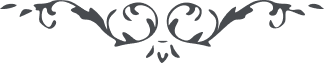 مناجات – من آثار حضرة بهاءالله – أدعيه حضرت محبوب، الصفحة ٣١٣﴿ بنام دوست ﴾ای دوستان دريای جود در امواج و آفتاب كرم در اشراق. امروز روز ستايش است نه زمان آلايش. بگو ای دوستان روان را از آلايش دنيا پاك سازيد و بستايش دوست يكتا بپردازيد. روز زبان امروز است چه كه مخصوص ثنا خلق شده روز ديدار امروز است چه كه محبوب پديدار گشته. به پرهای محبّت رحمن پرواز نمائيد كه شايد بقرب معنوی فائز گرديد. ايدوستان از هجران محزون مباشيد روز شادی است وقت اندوه نه هر كه بمحبّت رحمن برخاست از ماست و هر كه بغير ما مشغول از اغيار محسوب. اين است بيان رحمن طوبی للسّامعين.